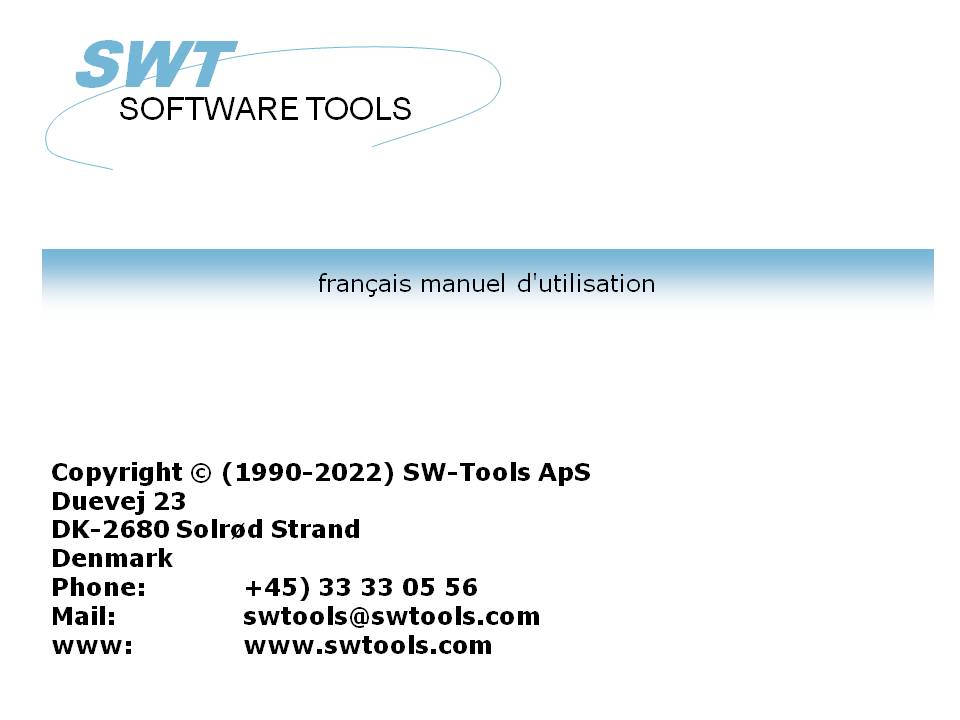 Licence22/11/01 /  2022-09-01 008.384Tables des matièresTables des matières	21. Système de licence	31.1. Vue d'ensemble	41.2. Structure	51.2.1. Produits	61.2.2. Utilisation des produits	71.2.2.1. DEMOS Versions	81.2.2.2. Version LIGHT	91.2.3. ID utilisateur	101.2.4. Licence principale	111.2.5. Licence utilisateur	121.3. Bulletin de commande	131.3.1. Code de licence principal	141.4. Création d'un disque de commande	171.5. Mot de passe pour la licence du client	181.5.1. Données d'entrée à partir d'un fichier de disque	191.6. Checksomme	211.6.1. Commande des nouveaux produits ou des plusieurs utilisateurs	221.6.2. Zones de remarques	231.7. Date	241.8. Mot de passe pour la licence incorrect	251.9. Démarrage de l'écran de début	262. Mots de passe pour la licence	272.1. Produits	282.2. Utilisation de chaque produit	29Liste de figures	30Index	311. Système de licenceCe système vous assure que les services seront installés selon le contrat de licence et que la mise à jour des systèmes contenant le contrat d'entretien sera exécutée automatiquement1.1. Vue d'ensemble1. A license code is requested using the order form for a number of users of each product2. The license main code is issued and forwarded on disk or fax/E-Mail3. Each client is activated for usage of individual products4. This client information is returned to SW-Tools within 3 months on disk/E-Mail5. SW-Tools returns a disk or fax/E-Mail with activation keys for each user6. Each client is now released for use for more than 3 months7. Futher clients may be added following point 3-6 above.1.2. StructureChaque programme est uniquement disponible selon votre licence principal. Vous devrez activer cette licence pour accéder au système.1.2.1. ProduitsUn module se compose de RAPGEN, IQ, DATAMASTER, ODBC16 ou ODBC32. Les programmes RAPGEN, IQ et DATAMASTER créeront le module TRIO.Un module utilise un ou plusieurs base de données de driveurs ou programmes de serveurs. Mais, il faut se servir d'un mot de passe de licence pour accéder à ceux-ci.Cette licence vous donne accès au module des descriptions du fichier FDF (Dictionnaire de données), des driveurs  SSV (Semicolon Separated Varying length textfiles) et des systèmes de  base de données ODBC.Les modules, les driveurs et les serveurs s'appellent PRODUITS. Un numéro du produit composé de quatre chiffres  identifie le produit. Ce nombre sera indiqué en tant qu'une ligne dans le système de licence.TRIO 32 bit requière son propre mot de passe de licence.L'administration utilisateur requière également un mot de passe.Sans un contrat d'entretien, vous avez besoin d'un mot de passe pour la version 007.xxx, si la première installation a eu lieu avant le 01/08-1998.Vous pouvez également utiliser le mot de passe pour la licence de la version 006 pour la version 007 de TRIO. Cependant, il faut mettre à jour tous les modules dans le fichier texte  LICENSPR.SSV de l'ancienne version de telle sorte que le programme de licence connaisse tous les numéro de produits situés sur le bulletin de licence.1.2.2. Utilisation des produitsL'utilisation d'un module comprend  DEMO, FULL et LIGHT (1,2 ou 3) par exemple. L'Emploi des driveurs de base de données comprend  SEULEMENT-LECTURE- LECTURE/ECRITURE (R ou W).1.2.2.1. DEMOS VersionsLes DEMOS versions sont limitées à un nombre maximal de 10 programmes/rapports qui peuvent être sauvegardés. En ce qui concerne DATAMASTER, vous pouvez seulement définir cinq  tableaux. Une démo version sera aussi limitée du temps.1.2.2.2. Version LIGHTSeulement IQ vous offre une version  LIGHT dans laquelle le programme est limité à deux tableaux lors d'une exécution d'interrogation.1.2.3. ID utilisateurUn ID utilisateur identifie chaque utilisateur. On ne connaît pas cet ID utilisateur qu'avant  l'exécution du programme de la licence sur votre PC. C'est à dire qu'un mot de passe pour la licence final pour chaque PC  ne peut pas être établie en même temps que la licence principale. Un ID utilisateur dépend du matériel informatique. C'est à dire qu'il change selon la modification de CPU  ou du disque. Dans ce cas, il faut un nouveau mot de passe de licence pour votre PC.1.2.4. Licence principaleLa licence principale consiste d'une série des produits activés pour un usage spécifique à partir d'une date désirée et pour un maximum d'utilisateurs.Il faut que chaque ligne de produit sur la licence principal ait un mot de passe de licence pour pouvoir être exécutée.  Les lignes sans un mot de passe pour la licence peuvent être inscrites en tant que lignes d'ordre pour les produits supplémentairesLors de l'acquisition ultérieure d'une licence pour plusieurs utilisateurs, indiquez ces utilisateurs en tant que lignes supplémentaires. La licence originale ne changera pas. C'est à dire que le même produit peut apparaître plusieurs fois sur la licence principale.1.2.5. Licence utilisateurElle consiste d'une copie des renseignement sur la  licence principale. Pour activer la ligne de produit pour chaque utilisateur, checker cette ligne dans la  boite de dialogue. Dans un premier temps, vous ne devez pas indiquer le mot de passe clé pour votre PC.Pour activer les produits, cochez dans la case Pendant trois mois. Puis, indiquez un mot de passe pour la licence pour chaque ligne de services.1.3. Bulletin de commandePour commander la licence principal, remplissez le bulletin de commande et puis l'envoyez chez nous. Pour utiliser le programme de licence, remplissez les lignes souhaitées sans le mot de passe pour la licence et envoyez ce disque chez nous par lettre ou par E-mail.1.3.1. Code de licence principalDès que nous avons enregistré votre commande, nous vous enverrons le mot de passe pour la licence par fax(disque/E-mail) par exemple :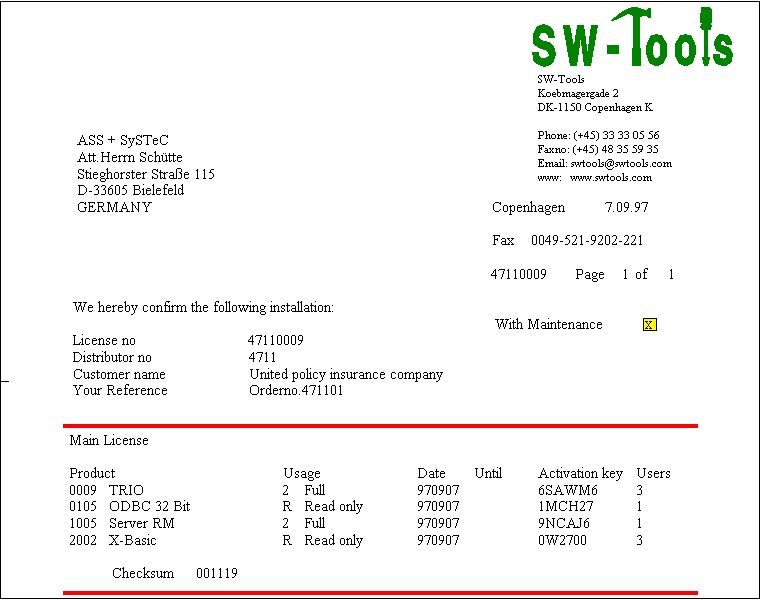 1. Exemple d'un code de licenceIl faut indiquez le contenu de la licence à l'aide du programme de licence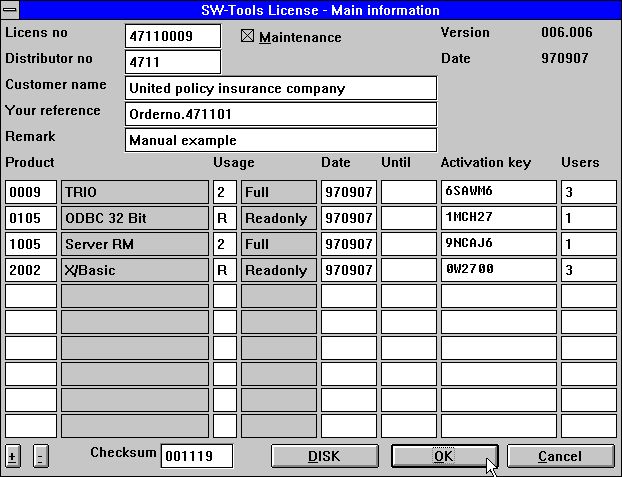 2.  Imposition du code de licence principalS'il y a plus que dix lignes de produits, utilisez les boutons +/-  en bas de l'écran pour déplacer l'aperçu à l'écran. Lorsque vous sélectionnez OK, l'aperçu à l'écran de la licence utilisateur apparaîtra. Ici, vous devez checker les lignes de produits que votre PC actuel doit utiliser dans le champ de droit sur la ligne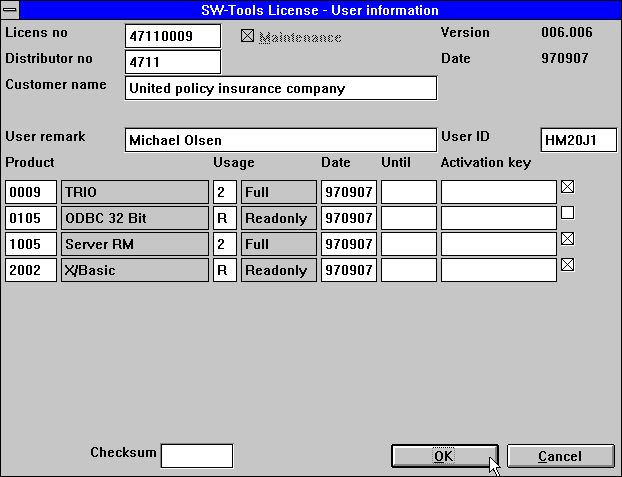 3. Définition des produits de l'utilisateurAinsi, votre PC peut utilisé ces produits pendant trois mois et à partir de la date définie et jusqu'à la date d'expiration.1.4. Création d'un disque de commandeLorsque vous avez cliqué OK et défini les produits voulues, vous pouvez créer un disque(ou un fichier) pour commander le mot de passe pour la licence utilisateur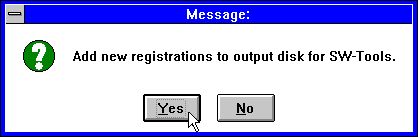 4. Création d'un disque de commandeSi vous répondez OUI, une boite de dialogue du nom de fichier apparaîtra avec le nom du fichier standard A:LICENSENO.PLS, par exemple. 47110009.PLS.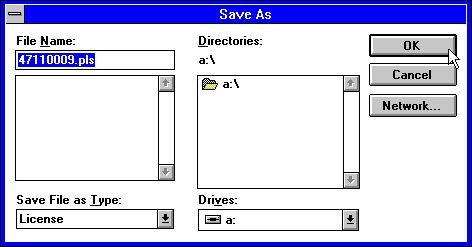 5. Création du fichier de licenceLes informations sur le client seront additionnées au fichier de commande. C'est à dire qu'un fichier contiendra les commandes pour plusieurs utilisateurs. Si un utilisateur apparaît plusieurs fois sur le même fichier, les informations définies dernièrement seront utilisées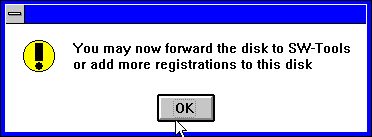 6. Fichier de licence prêt à être envoyer1.5. Mot de passe pour la licence du clientIl  faut envoyer les informations sur l'utilisateur avec la définition de chaque produit à nous avant le délai de trois mois.. Ainsi, nous vous enverrons le mot de passe pour la licence par fax, par disquette ou par E-mail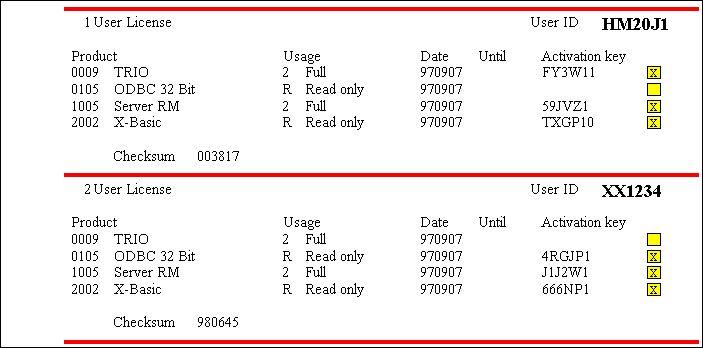 7.  Fax final contenant le mot de passe pour la licence utilisateur1.5.1. Données d'entrée à partir d'un fichier de disqueIl faut indiquer les mots de passe pour la licence dans le programme de licence pour chaque utilisateur PC. Si vous avez reçu un disque ou un E-mail, vous activerez la licence en sélectionnant le bouton DISQUE sur le premier aperçu à l'écran.. Ainsi le dialogue de fichier suivant apparaîtra :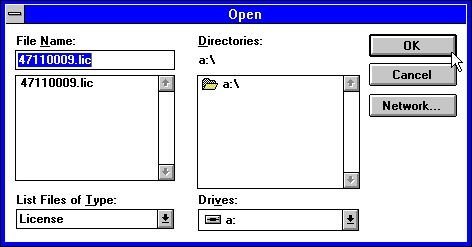 8. Activer les mots de passe pour l'utilisateur à partir du fichier de disqueLe fichier s'appelle LICENSENO.LIC et il contient les informations sur tous les utilisateurs. Lorsque le fichier est entré, cliquez sur le bouton OK tant pour la licence principal que pour la licence utilisateur. De cette manière, celles-ci seront remplies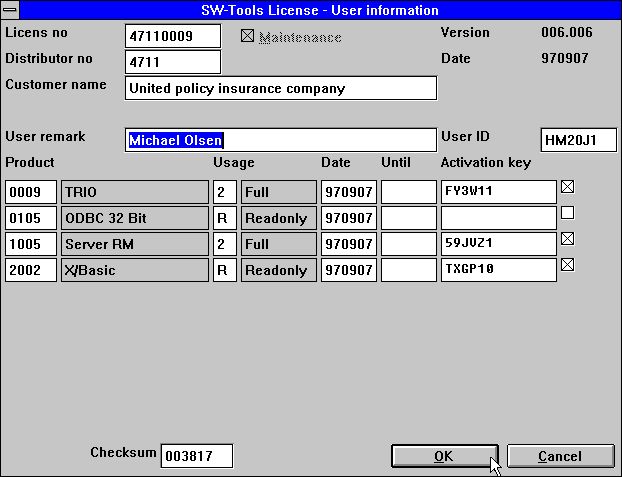 9. Mot de passe pour la licence de l'utilisateur mis à jour1.6. ChecksommeLe checksomme  sur la ligne de bas assurera que toutes les informations sur la licence seront indiquées selon le fax envoyé. Sinon un message d'erreur apparaîtra :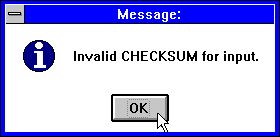 10. Checksum invalide pour les données d'entréeVous devez alors modifier les informations ou appuyer sur le bouton ANNULER avant de pouvoir quitter le programme de licence.1.6.1. Commande des nouveaux produits ou des plusieurs utilisateursVous pouvez additionner des lignes à l'aperçu à l'écran de la licence principale sans indiquer les mots de passe pour la licence. Ces lignes ne seront pas activées ou calculées dans le checksommeLes lignes de produits peuvent être définies pour chaque utilisateur selon le même procédé que pour une licence correcte et un disque de commande peut être crée tant pour la licence principale que pour la licence d'utilisateur.1.6.2. Zones de remarquesToutes les informations excepté les zones redéfinies sont inclues dans le checksomme.Vous pouvez librement indiquer ces zones. Vous pouvez utiliser les remarques sur la licence utilisateur pour le nom d'utilisateur et pour chercher des zones par exemple #UN (Nom Utilisateur dans les programmes.1.7. DateVeuillez noter que le mot de passe pour la licence ne sera pas valable avant la date définie et il sera seulement valable jusqu'à la date d'expiration indiqué. Les trois mois de l'enregistrement d'un nouveau utilisateur seront calculés à  partir de la date définie1.8. Mot de passe pour la licence incorrectSi le mot de passe pour la licence est incorrect , vous verrez apparaître le message suivant  :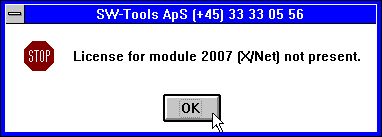 11. Essai du démarrage sans la licence correcteVeuillez contrôler que la définition des lignes de produit de la licence d'utilisateur ainsi que des dates a été correcte.1.9. Démarrage de l'écran de débutLorsque vous démarrez un programme, les renseignements suivants seront affichés :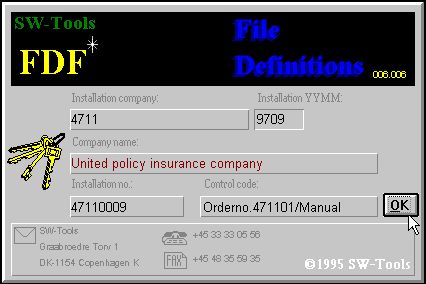 12. Aperçu à l'écran du démarrage de la module FDFLes renseignements sur la licence seront également affichés sur la ligne de statut ainsi que sur la page AIDE POUR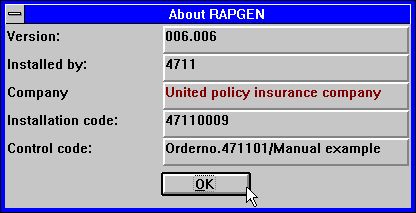 13. Aperçu du menu AIDE POUR dans RAPGEN2. Mots de passe pour la licence2.1. Produits0001 - FDF Data Dictionary (Automatically enabled)0002 - RAPGEN0003 - IQ0004 - DATAMASTER0005 - ODBC 16 Bit0009 - TRIO0010 - Rapgen compiler0011 - User Administation0012 - Version upgrade0101 - FDF Data Dictionary 32 Bit0102 - RAPGEN 32 Bit0103 - IQ 32 Bit0104 - DATAMASTER 32 Bit0105 - ODBC 32 Bit0109 - TRIO 32 Bit0110 - Rapgen compiler 32 Bit0111 - User Administation 32 Bit0112 - Version upgrade 32 Bit1001 - Server WINDOWS 16 Bit1002 - Server WINDOWS 32 Bit1003 - Server OS/21004 - Server SCO1005 - Server RM1006 - Server RISC1008 - Server HP90001009 - Server ICL1010 - Server RISC-22000 - CSV                 (Automatically enabled)2001 - ISAM Library2002 - X/Basic2003 - Dataflex2005 - Btrieve2006 - ODBC                (Automatically enabled)2007 - X/Net2008 - Concorde XAL2009 - Concorde C52010 - Isam2011 - Unibasic2012 - Scala2013 - Ctras2014 - Netbasic2015 - Concorde C42017 - GSM Global 30002018 - Open-Basic2019 - Navision2022 - Global 20002023 - Quattro FTP2.2. Utilisation de chaque produit1 - Demo2 - Full3 - Light4 - DistributorR - ReadonlyW - Read/WriteListe de figures1. Exemple d'un code de licence	142.  Imposition du code de licence principal	153. Définition des produits de l'utilisateur	164. Création d'un disque de commande	175. Création du fichier de licence	176. Fichier de licence prêt à être envoyer	177.  Fax final contenant le mot de passe pour la licence utilisateur	188. Activer les mots de passe pour l'utilisateur à partir du fichier de disque	199. Mot de passe pour la licence de l'utilisateur mis à jour	2010. Checksum invalide pour les données d'entrée	2111. Essai du démarrage sans la licence correcte	2512. Aperçu à l'écran du démarrage de la module FDF	2613. Aperçu du menu AIDE POUR dans RAPGEN	26IndexBBasic	28Btrieve	28CC4	28C5	28Checksum	21;30Concorde	28CPU	10CSV	28Ctras	28DDataflex	28DATAMASTER	6;8;28DEMO	7Distributor	29EE-Mail	4FFax	18;30FDF	6;26;28;30FULL	7GGSM	28HHP9000	28IICL	28IQ	6;9;28ISAM	28LLIC	19LICENSENO	17;19LIGHT	7;9NNetbasic	28OODBC	6;28ODBC16	6ODBC32	6Open-Basic	28PPLS	17RRAPGEN	6;26;28;30RISC	28RISC-2	28RM	28SScala	28SCO	28SSV	6TTRIO	6;28UUnibasic	28XXAL	28